О внесении изменений в постановление администрации города Алатыря Чувашской Республики от 22 февраля 2018 г. № 128«Об образовании межведомственной комиссии»В соответствии с Федеральным законом от 06 октября 2003 года № 131-ФЗ «Об общих принципах организации местного самоуправления в Российской Федерации», ст.41 Устава города Алатыря, Собранием депутатов города Алатыря седьмого созыва от 25 ноября 2020 года № 24/03-7, Указом Главы Чувашской Республики от 19 июня 2017 года № 59 «О Межведомственной комиссии по вопросам своевременности и полноты выплаты заработной платы, снижения неформальной занятости при Главе Чувашской Республики», в связи с кадровыми изменениями администрация города Алатыря Чувашской Республикип о с т а н о в л я е т:Внести изменения в постановление администрации города Алатыря Чувашской Республикиот 22 февраля 2018 года № 128 «Об образовании межведомственной комиссии»:1.1. Изложить пункт 4 постановления в следующей редакции: «Контроль за исполнением настоящего постановления возложить на первого заместителя главы администрации по экономике и финансам – начальника отдела экономики Н.В. Марунину».1.2.Изложить Приложение № 2 «Состав Межведомственной комиссии по вопросам своевременности и полноты выплаты заработной платы, снижения неформальной занятости при главе администрации города Алатыря» в редакции Приложения к настоящему постановлению.Признать утратившими силу постановление администрации города Алатыря от 23 сентября 2020 года № 551 «О внесении изменений в постановление администрации города Алатыря Чувашской Республики от 22 февраля 2018 года № 128 «Об образовании межведомственной комиссии».Глава администрации города Алатыря                                                                 С.А. ЛукишинОдинцова С.А.(83531)20415Приложение к постановлению  администрации  города Алатыря Чувашской Республики             от «      »                 2021 г. №		С О С Т А В Межведомственной комиссии по вопросам своевременности и полноты выплаты заработной платы, снижения неформальной занятости при главе администрации города АлатыряЧăваш РеспубликиУлатăр хула АДМИНИСТРАЦИЙЕЙЫШĂНУ«       »           2021  №  Улатăр хули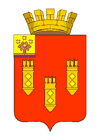 ЧУВАШСКАЯРЕСПУБЛИКААДМИНИСТРАЦИЯ города Алатыря ПОСТАНОВЛЕНИЕ                «       »                      2021 г. № г. АлатырьЛукишин С.А.-  Глава администрации города Алатыря (председатель комиссии);Марунина Н.В.Килеева С.В.-  первый заместитель главы администрации заместитель главы администрации по экономике и финансам - начальник отдела экономики (заместитель председателя комиссии);- начальник финансового отдела администрации города Алатыря (заместитель председателя комиссии);Одинцова С.А.- главный специалист-эксперт отдела экономики администрации города Алатыря (секретарь комиссии);Пилина В.О.- начальник отдела имущественных и земельных отношений администрации города Алатыря;Синяева Е.А.- заместитель начальника отдела культуры, по делам национальностей, туризма и архивного дела администрации города Алатыря;Степанов Д.С.- врио начальника отделения Алатырского РОСП – мл. лейтенант  внутренней службы (по согласованию);Горбатова Е.Ю.- начальник отдела Казенного учреждения Чувашской Республики "Центр занятости населения Чувашской Республики города Алатыря" Минтруда Чувашиипо городу Алатырю (по согласованию);Косолапенков В.Н.- председатель комиссии по бюджету, финансам и налогам Собрания депутатов  города Алатыря седьмого созыва (по согласованию);Орлова М.В.- начальник Управления Пенсионного фонда Российской Федерации в г. Алатыре Чувашской Республики - Чувашии (межрайонного) (по согласованию);Куделькина Е.Н.- и.о. начальника Межрайонной инспекции Федеральной налоговой службы N 1 по Чувашской Республике (по согласованию);Егорова И.В.- консультант - уполномоченный представительства ФСС РФ по Чувашской Республике - Чувашии г. Алатырь и Алатырскому району (по согласованию);Голубев А.Ю.- помощник Алатырского межрайонного прокурора (по согласованию);